Verslag Werkgroep Fictie
14/03/2019
1.	Goedkeuring verslag vorige werkgroep 3 mei 2018	12.	Onderwerpsontsluiting	12.1	Mythen, sagen en legenden	12.2	Vormgenres	32.3	Nieuwe en bijgewerkte genres	32.3.1	Anime in plaats van Manga’s (films)	32.3.2	Comics en Superhelden	32.3.3	Graphic novels	42.3.4	Graphic poetry en materiaalsoort	42.3.5	Historische literatuur	52.3.6	Waargebeurd	52.3.7	Holebiliteratuur en thema’s?	73.	Opvolging andere en vorige werkgroepen en fora	73.1	Opvolging leeftijdsaanduidingen nvt	73.2	Steampunk en Fanfictie	73.3	Marginaliteit en disfunctionele gezinnen	84.	Varia	85.	Taken	86.	Aanwezigheden	97.	Volgende werkgroep	9Goedkeuring verslag vorige werkgroep 3 mei 2018Het verslag wordt goedgekeurd.De dwingende maatregel om bij Fabels steeds Dierenverhalen toe te kennen (omwille van het etiket) wordt teruggedraaid, omdat niet alle fabels dierenverhalen zijn.  Zo gaan de fabels van Aesopus niet allemaal over dieren. De combinatie komt vaak voor, maar is logischerwijze niet verplicht bij fabels waar geen dieren in voorkomen. Bibliografisch Centrum past de public note in Aleph en de definitie in de regelgeving aan.OnderwerpsontsluitingMythen, sagen en legendenWe stellen voor om de genreterm ‘Volksverhalen’ om te vormen tot ‘Mythen, sagen en legenden’ met de volgende definitie:Een verzameling mondeling (en later ook schriftelijk) overgeleverde, oeroude vertellingen die hun wortels hebben in de volkscultuur (sagen), in de christelijke traditie (legenden) of die vertellen over goden, halfgoden of helden uit het verleden van een bepaalde cultuurgemeenschap (mythen). Sagen hebben vaak een historische kern en een verklarend karakter en bevatten vaak bovennatuurlijke elementen (duivels, geesten, tovenaars).Het huidige etiket voor ‘Volksverhalen’ is vroeger door de Stuurgroep Collectie bepaald. We vragen na bij Lisbeth Vandoorne hoe we kunnen omschakelen naar een nieuw etiket en wie hierover een beslissing moet nemen. Verdere communicatie volgt via het forum. De Werkgroep Jeugd stelt  volgende twee iconen voor als mogelijk etiket. De Werkgroep Fictie gaat akkoord. OF	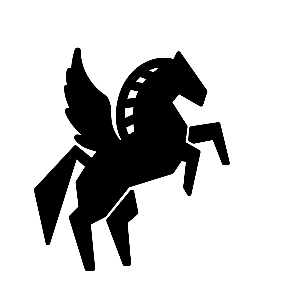 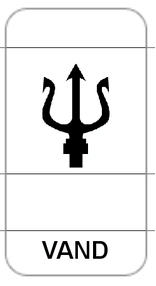 De Werkgroep merkt wel op dat de verwoording van het genre nu wel heel erg lang is voor op het etiket. Niemand van de Werkgroep vindt het argument echter voldoende om Volksverhalen als term te behouden. Hoe de verwoording wordt opgenomen, wordt via het forum verder opgevolgd, samen met de beslissing over de grafische vormgeving van het etiket.De huidige werkwijze voor het ontsluiten van dergelijke publicaties van literaire auteurs blijft behouden (opstellen bij de andere werken van de auteur). TAAK: BC zal alle publicaties met het genre ‘Volksverhalen’ en / of met thema ‘Volksverhalen’ (in geleding) herbekijken en het genre ‘Volksverhalen’ vervangen door het nieuwe ‘Mythen, sagen en legenden’ of waar zinvol het nieuwe genre toevoegen bij de publicaties met enkel thema’s. BC houdt hiervan een lijst bij die via het forum aan de leden van de Werkgroep wordt doorgegeven.BC werkt het voorstel rond de adjectiefvormen verder uit, past de regelgeving (en records in Open Vlacc) aan m.b.t. genre ‘Mythen, sagen en legenden’.[Opmerking: Aangezien het genre ‘Volksverhalen’ een etiketgenre is, zorgt het schrappen van het genre ‘Volksverhalen’ en het toevoegen van genre ‘Mythen, sagen en legenden’ ervoor dat de procedure voor het aanmaken van het etiketveld aangepast moet worden in Open Vlacc. Aanpassingen in Open Vlacc kunnen dus pas volgen als er een beslissing over het etiket genomen is.]VormgenresDe Werkgroep keurt de ‘nieuwe’ vormgenres Geluidenboeken, Pop-upboeken, Zoekboeken en Dagboeken goed. Eerder werden op het Jeugdforum al de genres Animatiefilms en Televisieseries en –films als vormgenres goedgekeurd.Op de Werkgroep Jeugd werd geopperd om het genre Televisieseries en –films om te vormen tot het genre Televisieseries. In het huidige Netflixtijdperk is het immers niet meer relevant (en vaak ook erg moeilijk) om een film als Televisiefilm te bestempelen. De werkgroep Fictie gaat akkoord met dit voorstel.Bibliotheek Antwerpen merkte via het forum reeds op dat Documentaires en Televisieseries (en –films) vaak zullen gecombineerd worden en of dit wel wenselijk is. We spreken af dat het genre ‘Documentaires’ enkel gecombineerd wordt met ‘Televisieseries’ als de documentaire uit verschillende afleveringen bestaat, zoals bijvoorbeeld Planet Earth of Making a murderer. TAAK: BC past de regelgeving aan m.b.t. de nieuwe vormgenres en past de nieuwe vormgenres toe in Open Vlacc.BC past het genre Televisieseries en –films (en de bijbehorende publicaties) aan in Open Vlacc en in de regelgeving. De onderliggende publicaties worden herbekeken vanuit de invalshoek of het genre zomaar geschrapt dan wel anders toegepast moet worden. Via het forum wordt een nieuwe definitie voorgesteld, samen met een voorstel voor uitsluiten van de zoekterm ‘Televisiefilm’. Nieuwe en bijgewerkte genresAnime in plaats van Manga’s (films)Bibliotheek Turnhout merkte op dat Mangafilms geen vaak gebruikte term is, deze worden Anime genoemd. Anime zit in Aleph als een Zie-verwijzing naar Manga’s (films). De Werkgroep gaat ermee akkoord dat deze verwijzing wordt omgedraaid. Comics en SuperheldenDe Werkgroep is het erover eens dat de combinatie Comics en Superhelden niet meer dwingend moet worden toegepast. De definitie wordt dan:‘Comics’ zijn in de Verenigde Staten ontwikkelde stripverhalen. Het grootste verschil met Europese strips is dat comics meestal verschijnen als lange, doorlopende series, die in de meeste gevallen gebundeld worden uitgegeven . De hoofdrol is vaak (maar niet uitsluitend) weggelegd voor superhelden die strijden tegen onrecht of een persoonlijke aartsvijand door middel van superkrachten of andere bovenmenselijke eigenschappen. De belangrijkste kenmerken zijn: een dynamische tekenstijl waarmee de actie levendig wordt weergegeven, verhaallijnen die over verschillende nummers lopen en uitgaves zowel in kleur als in zwart/wit.We spreken af om in annotatie de verschillende nummers/afleveringen die gebundeld worden in de uitgave te vermelden. The Walking dead krijgt als ontsluiting de genres ‘Graphic novels’ en ‘Comics’. De combinatie van het genre ‘Graphic novels’ en het genre ‘Comics’ is niet langer verboden. TAAK: BC past de definitie in de regelgeving en de scope notes in Aleph aan. Johan kent het genre Comics toe aan The Walking dead-records. BC kijkt potentiële combinaties van Graphic novels en Comics na.Graphic novelsHet genre ‘Graphic novels’ kan momenteel enkel toegekend worden aan records met materiaaltype STRIP en in combinatie met genre Stripverhalen. BC stelt voor om dit los te koppelen van elkaar, waardoor we volgende bijgewerkte definitie verkrijgen:Graphic novels zijn stripverhalen of beeldromans met een literaire inslag, vaak in boekformaat en in zwart-wit. De thematiek in graphic novels is diepgaander dan die van stripverhalen; vaak zijn het adaptaties van bestaande romans, (auto)biografische verhalen of complexere verhaallijnen in artistieke stripvorm gegoten, maar niet alle adaptaties van bestaande romans zijn daarom Graphic novels. De complexiteit en literaire waarde van het verhaal zijn doorslaggevend bij het bepalen van het genre. De graphic novel is meestal een afgerond verhaal of bestaat hooguit uit een beperkt aantal delen. Ook romans of novellen waar de grafische vormgeving en / of illustraties een grote rol spelen of romans / novellen in combinatie met een beeldverhaal mogen het genre Graphic novels krijgen, zonder te combineren met het genre ‘Stripverhaal’. Deze werken worden ontsloten met materiaaltype BOEK.Uitgesloten termen: Beeldromans, Grafische romans, StripromansVerwante termen: Literaire stripverhalenDe Werkgroep gaat akkoord met deze uitgebreidere definitie.TAAK: BC past de definitie in de regelgeving en de scope notes in Aleph aan. Graphic poetry en materiaalsoortHet genre ‘Graphic poetry’ kan zowel toegekend worden bij boek- als stripmaterialen. Bij materiaaltype STRIP wordt dit genre gecombineerd met Stripverhalen, dit is niet het geval bij materiaaltype BOEK. Dit zou te verwarrend worden. TAAK: BC kijkt de BOEK-records met Graphic poetry na en schrapt daarbij het genre Stripverhalen.Historische literatuurOp de vorige Werkgroep Fictie (3 mei 2018) herbekeken we de definitie van het genre Historische literatuur. We kwamen daarbij tot de volgende verbeterde definitie: In deze verhalen staan historische personages en/of gebeurtenissen centraal. Verbeelding én feitelijke gegevens spelen allebei een belangrijke rol. Het historische decor vormt hierbij meer dan een kader waarin de personages figureren, maar speelt een cruciale rol in het verhaal. Een beperking in de tijd is evenwel niet (meer) relevant. Historische romans zijn vaak tegelijkertijd biografische romans. Een titel geschreven in het verleden, over een tijdperk in het verleden kan ook het genre Historische literatuur krijgen, ook al was dat niet het geval op het moment dat het werk geschreven werd.Alle delen van cycli die in het verleden beginnen, maar eindigen in het heden kunnen het genre Historische literatuur krijgen. Op die manier vormen ze een samenhangend geheel.Het genre ‘Historische literatuur’ onderscheidt zich ook van het genre ‘Waargebeurd’. Bij dit laatste gaat het om hedendaagse personen en/of gebeurtenissen.BC stelt voor om uit deze definitie nog de volgende zin te schrappen: ‘Een titel geschreven in het verleden, over een tijdperk in het verleden kan ook het genre Historische literatuur krijgen, ook al was dat niet het geval op het moment dat het werk geschreven werd.’ De Werkgroep weerhoudt het voorstel niet.[Aanvulling van na de Werkgroep: Via het forum is ondertussen nog een bijkomende aanpassing van de definitie voorgesteld omdat het zinnetje ‘Een beperking in de tijd is evenwel niet (meer) relevant.’ voor nieuwe catalografen te veel verwarring doet ontstaan. In de Invoerafspraken wordt de definitie nog bijgewerkt op basis van de beslissingen van het Fictie-forum.]WaargebeurdWe stellen vast dat het genre ‘Waargebeurd’ voor de nodige verwarring zorgt. Zeer gelijkaardige werken worden heel vaak op verschillende manieren ontsloten. Soms krijgen ze het genre ‘Waargebeurd’, soms het genre ‘Autobiografische literatuur’, terwijl ze een andere keer als non-fictie ontsloten worden. Om zicht te krijgen op het probleem lichten we er op de Werkgroep vier problematieken uit:Problematiek 1: Non-fictie of fictie? Bv. True crimeZeer gelijkaardige “sensatieboekjes”, zoals bijvoorbeeld boeken over true crime, worden soms bij non-fictie en soms bij de fictie geplaatst.TAAK: Iedereen bekijkt de definities en gaat na in de eigen collectie of de true crime-boeken correct werden geplaatst. Verder overleg zal op het forum plaatsvinden. Problematiek 2: Egodocumenten Wereldoorlog II (en oorlogen algemeen)De mondelinge afspraak om verhalen over of geschreven in concentratiekampen steeds bij Autobiografische literatuur te plaatsen – en niet bij Waargebeurd - wordt opgenomen in de regelgeving. TAAK: BC verplaatst de documenten die verkeerdelijk bij Waargebeurd zijn geplaatst. Ook de regelgeving wordt aangepast. Problematiek 3: Egodocumenten van schrijversBC legt de vraag voor of columns als egodocumenten van schrijvers moeten worden beschouwd en of daaruit dan moet voorvloeien dat ze automatisch met Autobiografische literatuur ontsloten moeten worden?De Werkgroep vindt  het niet opportuun om hier een algemene regel van te maken, maar wil liever publicatie per publicatie te bekijken.Problematiek 4: Waargebeurd vs. Autobiografische literatuurDefinitie Waargebeurd: […] Deze verhalen zijn gebaseerd op een persoonlijk ervaren en/of verwerken van gebeurtenissen: incest, drugs, kanker, dood, prostitutie, criminaliteit, gemengd huwelijk,... Door hun vertellend karakter vertonen zij een sterke verwantschap met de romanvorm. De auteur wordt vaak bijgestaan door een ghostwriter. 
De gebeurtenissen spelen zich meestal af in het heden of recente verleden (na 1945). Wanneer een auteur schrijft over het persoonlijk ervaren en/of verwerken van gebeurtenissen in zijn leven kiezen we voor het genre Autobiografische literatuur. Het genre Waargebeurd wordt zelden gecombineerd met de naam van een persoon als thema. […]Definitie Autobiografische literatuur:Dit genre omvat alle egodocumenten van schrijvers: (jeugd)herinneringen, brieven, dagboeken, memoires… De auteur vermengt hier vaak verbeelding en werkelijkheid, maar het autobiografische aspect blijft dominant aanwezig. Soms verschuilt de auteur zich achter een fictief personage.Opgelet: een autobiografie van een schilder, een componist … wordt bij de non-fictie geplaatst. Als in het boek het verslag van een persoonlijk drama centraal staat (bv. een traumatische gebeurtenis in het leven van de auteur, zoals kanker, echtscheiding, uithuwelijking, …), kan het bij ‘Waargebeurd’ worden ingedeeld.Naast het genre wordt aan deze beschrijvingen ook de naam van de auteur als thema toegevoegd.De definities spreken elkaar op sommige vlakken tegen. BC zal via het forum de nodige aanpassingsvoorstellen voor deze twee definities doen. Op het forum werd de vraag gesteld waar we de boeken van Martine Bijl over haar ziekte het best kunnen plaatsen. Volgens de huidige definities kan deze publicatie dus zowel genre Waargebeurd  (het verslag van een persoonlijk drama) als Autobiografische literatuur (want het is een egodocument van een schrijver) krijgen. De Werkgroep beslist om sowieso alle egodocumenten van Bijl samen te plaatsen onder Autobiografische literatuur. Om hier eenduidiger te kunnen zijn, stelt de Werkgroep voor om bij Autobiografische literatuur in plaats van “Dit genre omvat alle egodocumenten van schrijvers” de volgende zin op te nemen: “Dit genre omvat alle egodocumenten van personen met enige naamsbekendheid”?TAAK: BC herwerkt de definities van beide genres en communiceert via het forum. Holebiliteratuur en thema’s?We opteren om bij het genre ‘Holebiliteratuur’ steeds te ontsluiten met zo concreet mogelijke thema’s: als het specifiek over mannen OF vrouwen gaat, stelt de Werkgroep de volgende ontsluiting voor: genre ‘Holebiliteratuur’ en thema ‘Homoseksuele mannen’ OF  genre ‘Holebiliteratuur’ en thema ‘Lesbische vrouwen’ (in plaats van genre ‘Holebiliteratuur’ en thema ‘Homoseksualiteit’).Boeken over biseksuele mannen of vrouwen moeten niet opgesplitst worden: de combinatie genre ‘Holebiliteratuur’ en thema ‘Biseksualiteit’ blijft behouden. TAAK: BC kijkt de verschillende combinaties na en past aan waar nodig. Opvolging andere en vorige werkgroepen en foraOpvolging leeftijdsaanduidingen nvtBij audiovisuele materialen, games, strips en spelmaterialen kunnen maximaal drie jeugddoelgroepen gecombineerd worden. Dit kan bij de boeken niet omdat de toekenning van etiketten hierdoor niet meer zou werken (Kleuter ZIZO vs. Jeugd ZIZO,…). We merken dat het toekennen van meerdere doelgroepen niet altijd correct verloopt en dat er soms ook aan andere materiaaltypes meerdere doelgroepen worden toegekend. Daarom vragen we ons af of de huidige afspraak niet beter herleid kan worden tot het toekennen van één doelgroep voor alle materiaaltypes.De Werkgroep vindt dit onderscheid duidelijk en zou het jammer vinden om bijvoorbeeld strips maar één doelgroep meer te kunnen geven.Steampunk en FanfictieHet nieuwe genre Steampunk werd reeds aan 59 records (van 16 auteurs) gegeven, dit genre kan dus positief geëvalueerd worden.Op de vorige werkgroep werd besloten om van het thema Fanfictie geen nieuw genre van te maken. Tot nog toe kregen slechts 13 records (van 5 auteurs) dit thema. De Werkgroep gaat akkoord met behoudt van Fanfictie als thema.Marginaliteit en disfunctionele gezinnenVia het forum is beslist om het thema Disfunctionele gezinnen niet langer uit te sluiten bij thema Marginaliteit. Disfunctionele relaties (in die gezinnen) kunnen evengoed voorkomen bij welgestelde families als bij families in armoede of in marginaliteit. BC paste de zie-verwijzing in Open Vlacc al aan naar een zie ook-verwijzing. TAAK: Iedereen bekijkt de eigen publicaties die thema ‘Marginaliteit’ hebben gekregen en wijzigt waar nodig naar ‘Disfunctionele gezinnen’. VariaDit was de laatste werkgroep van Vera, we wensen haar uitdrukkelijk te bedanken voor de zeer goede samenwerking de voorbije jaren.Taken AanwezighedenVolgende werkgroepDinsdag 8 oktober 2019WatWieWanneerVoorstel rond adjectiefvormen bij sprookjes, mythen, sagen en legende herwerkenBC10/2019Nakijken publicaties met genre ‘Volksverhalen’ en vervangen door nieuwe genretermenBC10/2019Aanpassing regelgeving, etiketafspraken e.d. m.b.t. genre ‘Mythen, sagen en legenden’BC10/2019Etiketmogelijkheden Mythen, sagen en legenden via forum doorsturen BC4/2019Genre Televisieseries en –films herwerken tot Televisieseries BC10/2019Aanpassing regelgeving m.b.t. nieuwe vormgenres + toepassing in Open VlaccBC4/2019Graphic novels nakijken met combinatie Comics  +  definities aanpassen in regelgeving + scope notes toevoegenBC4/2019Genre Comics aan Walking dead strips toevoegenJohan10/2019Definitie Comics herwerkenBC10/2019Nakijken BOEK-records met genre ‘Stripverhalen’BC4/2019Graphic poetry controlerenBC10/2019True crime-boeken nakijken + definities Waargebeurd / Autobiografische literatuurAllen10/2019Egodocumenten Wereldoorlog II nakijken en regelgeving aanpassenBC10/2019Definities Autobiografische literatuur en Waargebeurd herwerkenBC10/2019Nakijken publicaties met genre Holebiliteratuur en aanpassing naar concrete thema’sBC10/2019Publicaties met thema ‘Marginaliteit’ herbekijken ifv ‘Disfunctionele gezinnen’Allen10/2019NaamOrganisatieAanwezig /
VerontschuldigdVera SpringaelBibliotheek AntwerpenAYasmien PuylaertBibliotheek BruggeAJohan WaumansMuntpuntAKevin VerlotBibliotheek GentADirk DuwijnBibliotheek LimburgALut De BlockBibliotheek LeuvenAAnne-Sophie KoschakCultuurconnectBC AntwerperAAnnika BuysseCultuurconnect BC GentAHannelore Baudewyn(verslag)CultuurconnectBC GentA